Dr. Koncz Pálhelyettes államtitkár úrJogi és Igazgatási Ügyekért Felelős Helyettes ÁllamtitkárságNemzeti Fejlesztési MinisztériumTisztelt Államtitkár Úr!Az Országos Környezetvédelmi Tanács – jóllehet nem szerepel az Egyeztetési lap egyéb állami szervek fölsorolásában – véleményezésre megkapta a Kormány részére készült előterjesztést az M4 gyorsforgalmi út Püspökladány – Berettyóújfalu közötti szakasza   nyomvonalának kijelöléséről. Az előterjesztéssel kapcsolatosan mindenekelőtt egy általános észrevételt szükséges tenni. A Környezetvédelem általános szabályairól szóló, 1995. évi LIII. törvény 43.§ (4) szerint a környezetre várhatóan jelentős hatást gyakorló tervek, ill. programok esetében – külön jogszabály, a 2/ 2005 (I. 11.) Korm. rendelet szerint – környezeti vizsgálatot kell készít(tet)ni és azt a – már említett törvény 44.§ (2) bekezdés szerint az Országos Környezetvédelmi Tanácsnak meg kell küldeni véleménynyilvánítás céljából. Jelen esetben ez nem történt meg – föltehetőleg – arra tekintettel, hogy a beruházás nemzetgazdasági szempontból kiemelt jelentőségű. Így azonban nem tudható, hogy a Részletes előterjesztés E. Környezetvédelem – különösen az E.3. Élővilág-védelem – fejezetének megállapításai mely vizsgálatokon, elemzéseken alapulnak.Ezzel kapcsolatos észrevételét,- javaslatát a Tanács tehát részletesebben is kifejti.Az előterjesztésben tárgyalt nyomvonal, ill. beruházás környezeti hatását a 2015. június 16-i dátummal az Országos Környezetvédelmi és Természetvédelmi Felügyelőség által kiadott környezetvédelmi engedélyben leírtak betartásával zoológiai szempontból vállalható mértékűnek ítéljük. Botanikai ill. élőhely-védelmi szempontból az alábbi javaslatot tesszük.A megismert dokumentumok tanúsága szerint a beruházás az Előterjesztésben szereplő nyomvonalvezetéssel Kaba községtől déli irányban, a 10+200 – 10+930 km szelvények között 730 méter hosszan metszi a Kaba-földesi gyepek (HUHN20093) kiemelt jelentőségű különleges természet-megőrzési területet, illetve az azon található természetes állapotú, a 1530* (Pannon szikes gyepek) kiemelt jelentőségű élőhelyhez sorolt gyepterületeket. A teljes területi igénybevétel mintegy 4,2 ha, amely az élőhelyre nézve megszüntető hatású.A 275/2004 (X.8.) Kormányrendelet 10§ 8-10 pontja értelmében, ha az „adott terv, illetve beruházás a hatásbecslés alapján a Natura 2000 terület kijelölésének alapjául szolgáló, az 1-4. számú mellékletben meghatározott fajok és élőhely típusok természetvédelmi helyzetére kedvezőtlen hatással jár, és a terv, illetve a beruházás megvalósítására egyéb ésszerű megoldás nincs, azonban a tervhez, illetve a beruházáshoz a 10/A. § (2)-(3) bekezdés szerinti közérdek fűződik, a terv elfogadható, illetve a beruházás engedélyezhető. A beruházást úgy kell megvalósítani, hogy az a lehető legkisebb kedvezőtlen hatással járjon. Ennek alapján a természetvédelmi hatóság, a terv kidolgozója, illetve a beruházás engedélyese részére a Natura 2000 területek egységességének, valamint az élőhelyek és a fajok kedvező természetvédelmi helyzetének megőrzése, illetve elérése érdekében a várható kedvezőtlen hatással arányos, azt ellensúlyozó helyreállítási és fejlesztési feladat (a továbbiakban: kiegyenlítő intézkedés) elvégzését írja elő az érintett vagy más területen, amelyről a 8. számú melléklet szerinti adatlapon - a természetvédelemért felelős miniszter (a továbbiakban: miniszter) útján - tájékoztatja az Európai Bizottságot.A megismert dokumentumokban a jelzett élőhely-vesztéssel arányos kompenzációra utaló előírást, jelzést nem találtunk, javasoljuk ezért a területileg illetékes Hortobágyi Nemzeti Park Igazgatósággal való egyezetés során a jogszabályban előírt kompenzáció lehetőségét, területi elhelyezkedését és kiterjedését a beruházás kivitelezésének megkezdése előtt megvizsgálni, és a szükséges lépéseket megtenni.2016. November 21.-énA Testület nevében és megbízásából: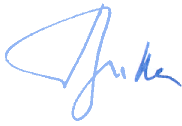 Dr. Bulla Miklós